Inbjudan Stjärnskottet26 sep 2021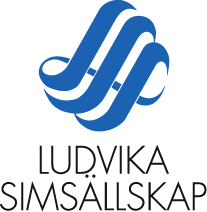 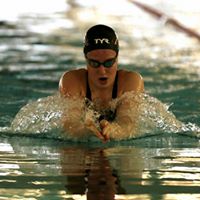 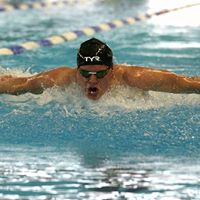 Välkomna!Stjärnskottet – 26/9 2021
En tävling med fokus på yngre simmare
Tävlingsplats:		Sporthallen, Tingshusgatan 18, LudvikaArrangör:		Ludvika SimsällskapBassäng: 		25m x 6 banorTidtagning:		EltidtagningTider:		Söndag 26 sep
		Pass 1: Insim kl 8.45 – 9.45		Tävling kl 10.00		Pass 2: Insim kl 13.15 – 13.45 	Tävling kl 14.00
		
		Tiderna kan ändras beroende på antal starterCovid-19:	Tävlingen genomförs utan publik. Vi följer folkhälsomyndighetens och svenska simförbundets rekommendationer.Anmälan:		Anmälan skall vara registrerad i Tempus senast 16 sep.
		Anmälningsavgift:	60 kr/individuell start och 85kr/lagkappstartBegränsningar:	Vi förbehåller oss rätten att begränsa deltagarantalet eller antalet grenar/deltagare vid 
		för många anmälningar.Efteranmälan:		100kr/individuell start. Efteranmälan registreras
		i Tempus senast 24 sep kl 16.00. Inget annat sätt att efteranmäla är 
		möjligt. Efteranmälda seedas in, i mån av plats, efter anmälningstid.Strykningar:	Strykningar till pass 1 lämnas, via tränarappen, senast 1 tim innan pass 1 startar. Strykningar till pass 2 ska vara inlämnade via tränarappen senast 15 min efter
föregående pass slut. Laguppställning:	Ska lämnas in senast 1 tim innan resp pass. Mix-lag kan innehålla en valfri blandning av 
killar och tjejer med det skall finnas både killar och tjejer i laget.
Startlista:		På Lss hemsida, samt skickas med mail till berörda klubbar.Blanketter/Listor:	Strykningslistor finns att hämta på Lss hemsida.Insim:		bana 1 används som spurtbana under insimmets sista 15 min.Skåp:		medtag eget hänglås till klädskåp. Följ anvisningar om omklädningsrum.Mat:		Café sporthallen har öppet kl 11-17.30 samt närliggande restaurangerInformation: 		Mikael Gunnarsson, tel 073-6127535, epost: tavling@ludvikasimsallskap.seKontakt:		Ludvika simsällskap, Box 120, 771 23 Ludvika
		www.ludvikasimsallskap.se
		tavling@ludvikasimsallskap.seSimsätt&distanser:	
Grenarna är sammanslagna för alla åldersklasser men resultaten delas upp i åldersklasser
Grenordning:klassFrisimBröstRyggFjärilMedleyA: 14 år & äldre50m50m50m50m100m100m100m100mB: 13 år50m50m50m50m100m100m100m100mC: 12 år 50m50m50m50m100m100m100m100mD: 11 år50m50m50m50m100mE: 10 år50m50m50m50mF: 9 år25m25m25m25mG:8 år & yngre25m25m25m25mMixade lagkapperA: 14 år & äldre4x50 fritt4x50 medleyB: 13-12 år4x50 fritt4x50 medleyC: 11 år & yngre4x25 fritt4x25 medleyPass 1 - söndag kl 10.00Pass 1 - söndag kl 10.00Pass 1 - söndag kl 10.00Pass 1 - söndag kl 10.00Pass 1 - söndag kl 10.00Pass 1 - söndag kl 10.00Pass 1 - söndag kl 10.00Pass 1 - söndag kl 10.0014x25medleymedleymedleymixedmixedmixedmixedCC2100mmedleymedleymedleydamerdamerdamerdamerA,B,C,DA,B,C,D350mfjärilfjärilfjärilherrarherrarherrarherrarA,B,C,D,EA,B,C,D,E450mfjärilfjärilfjärildamerdamerdamerdamerA,B,C,D,EA,B,C,D,E525mbröstbröstbröstherrarherrarherrarherrarF,GF,G625mbröstbröstbröstdamerdamerdamerdamerF,GF,G750mryggryggryggherrarherrarherrarherrarA,B,C,D,EA,B,C,D,E850mryggryggryggdamerdamerdamerdamerA,B,C,D,EA,B,C,D,E950mbröstbröstbröstherrarherrarherrarherrarA,B,C,D,EA,B,C,D,E1050m50mbröstbröstbröstdamerdamerA,B,C,D,EA,B,C,D,E11100m100mbröstbröstbröstherrarherrarA,B,CA,B,C12100m100mbröstbröstbröstdamerdamerA,B,CA,B,CPass 2 - söndag kl 14.00Pass 2 - söndag kl 14.00Pass 2 - söndag kl 14.00Pass 2 - söndag kl 14.00Pass 2 - söndag kl 14.00Pass 2 - söndag kl 14.00Pass 2 - söndag kl 14.00134x50m4x50mmedleymedleymedleymixedmixedA,BA,B144x25m4x25mfrisimfrisimfrisimmixedmixedCC1550m50mfrisimfrisimfrisimherrarherrarA,B,C,D,EA,B,C,D,E1650m50m50mfrisimfrisimfrisimdamerA,B,C,D,EA,B,C,D,E17100m100m100mryggryggryggherrarA,B,CA,B,C18100m100m100mryggryggryggdamerA,B,CA,B,C1925m25m25mfjärilfjärilfjärilherrarF,GF,G2025m25m25mfjärilfjärilfjärildamerF,GF,G21100m100m100mmedleymedleymedleyherrarA,B,C,DA,B,C,D2225m25m25mryggryggryggherrarF,GF,G2325m25m25mryggryggryggdamerF,GF,G24100m100m100mfrisimfrisimfrisimherrarA,B,CA,B,C25100m100m100mfrisimfrisimfrisimDamerA,B,CA,B,C2625m25m25mFrisimFrisimFrisimHerrarF,GF,G2725m25m25mFrisimFrisimFrisimDamerF,GF,G284x504x504x50FrisimFrisimFrisimMixedA,BA,B